SCHEDA ADESIONE Progetto Carnevale a Scuola anno scolastico 2023“IL CARNEVALE  EVERGREEN A VIAREGGIO, IN ITALIA E NEL MONDO”Istituto                		_______________________Ordine e classe        	_______________________________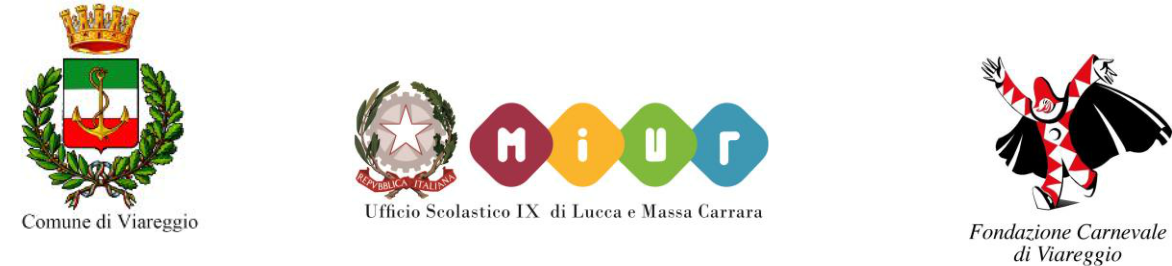 Insegnanti riferimento	_______________________________					_______________________________INFORMAZIONI DI CONTATTO TelefonoMail SCHEDA CONSEGNA ELABORATI(da consegnare compilata con l’elaborato)  Istituto 		            _______________________Ordine e classe              _______________________________Insegnanti riferimento	_______________________________					_______________________________Tipo di elaborato             _______________________________INFORMAZIONI DI CONTATTO Telefono: Mail: 